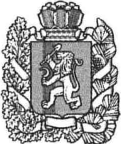 БОГУЧАНСКИЙ РАЙОННЫЙ СОВЕТ ДЕПУТАТОВРЕШЕНИЕ               2020                               с. Богучаны                                  № Об утверждении годового отчета об  исполнении районного бюджета за 2019 годВ соответствии со статьями 32,36 Устава Богучанского района Красноярского края Богучанский районный Совет депутатов РЕШИЛ:1. Утвердить отчет об исполнении районного бюджета за 2019 год, в том числе:исполнение районного бюджета по доходам в сумме 2 274 205 053,02 рублей и расходам 2 232 600 466,23 рублей;исполнение районного бюджета с профицитом в сумме 41 604 586,79 рублей;исполнение по источникам внутреннего финансирования дефицита районного бюджета за 2019 год в сумме  41 604 586,79  рублей со знаком минус.2.  Утвердить  исполнение районного бюджета за 2019 год со следующими показателями:       доходов районного бюджета по кодам классификации доходов бюджетов  согласно приложению 2 к настоящему решению;расходов районного бюджета  по ведомственной структуре расходов  согласно приложению 3 к настоящему решению;расходов районного бюджета  по разделам и подразделам бюджетной классификации расходов бюджетов Российской Федерации  согласно приложению 4 к настоящему решению; источников финансирования  дефицита районного бюджета по кодам классификации источников финансирования дефицитов бюджетов, согласно приложению 1 к настоящему решению;межбюджетных трансфертов, предоставленных бюджетам поселений Богучанского района,  согласно приложениям 7-12,14,16,17,19-23 к настоящему решению;другими показателями согласно приложениям  5,6,13,15,18,24 к настоящему решению.       3.Настоящее решение вступает в силу  со дня,  следующего за днем   опубликования в Официальном вестнике Богучанского района.Председатель  Богучанского районного Совета депутатов     А.С.Медведев    ________________«    » _________        2020 года         И.о. Главы Богучанского района            В.Р.Саар          _______________         «   »__________  2020 года